ЕДИНСТВО НРАВСТВЕННЫХ ОСНОВАНИЙ     МИРОВЫХ РЕЛИГИЙУрок по обществознанию10-11 классЛ.М. Сельцова, учитель обществознания, 1 категория.ГБОУ ЦО №1601 имени Героя Советского Союза Е.К. Лютикова, г. Москва Ты разумом вникни поглубже, пойми – Что значит для нас называться людьми?Земное с небесным в тебе сплетено;Два мира связать – не тебе ли дано?Абулькасим ФирдоусиОбществознание – учебный предмет, который потенциально может стать значимой платформой реализации идей образования для устойчивого развития в средней школе. Предмет рассматривает ключевые темы ОУР, связанные с социальной справедливостью, структурой потребления, проблемами демографии, нищеты и безграмотности, а также изучает культурное наследие прошлого в его связи с настоящим и будущим. Обществознание призвано оперативно реагировать на современные события, побуждать учащихся определять свою гражданскую позицию, чувствовать  свою ответственность за происходящее. Учитель обществознания должен уметь оперативно включать текущие события в ткань урока. Представленное ниже занятие было подготовлено в ответ на прогремевший в 2015 году взрыв в парижском издательстве Charlie Hebdo, отразивший протест верующих против оскорбления их чувств, а также на митинги, прокатившиеся в религиозном мире. Как на это реагировать? Религии – важнейший пласт нематериального культурного наследия человечества. Неужели в нем скрыты неустранимые противоречия, толкающие людей на межрелигиозные конфликты?Урок направлен на организацию исследования учащимися моральных и духовно-нравственных ценностей разных религий и подведение их к выводу о том, что в религиях нет принципиальных различий. Представления об устройстве Вселенной, о происхождении человека, растений и животных; о добре и зле, об ответственности человека за мир, в котором он живет, у разных народов в разных религиях и в светской этике во многом сходны.Межрелигиозные конфликты разжигаются специально в политических и экономических целях. А жертвами их становятся простые верующие люди. Существующая опасность требует от всех людей бдительности, самоконтроля, уважения чувств верующих других конфессий, чтобы не допустить подобные конфликты. Это – закон жизни в глобальном обществе, с правом каждого человека на свободу вероисповедания. Учащимся предлагается не только выразить свое мнение, но и познакомиться с позицией государства по этим вопросам. Учащиеся вовлекаются в обсуждение главных угроз для России, которые названы в Основах государственной культурной политики России (2014), и  роли каждого человека в их предупрежденииВозраст учащихся в группе – 16-18 лет. Он выбран не случайно. Это – возраст вступления во взрослую самостоятельную жизнь, осознания своего места в ней, активного формирования гражданской позиции, готовности к разделению ответственности за происходящее. Цель: подвести учащихся к выводу о единстве моральных и духовно-нравственных ценностей разных религий; необходимости бдительности и самоконтроля для избегания  межрелигиозных конфликтов.Вступление. Об Основах государственной культурной политики. «Культура России – такое же ее достояние, как и природные богатства. В современном мире культура становится значимым ресурсом социально-экономического развития, позволяющим обеспечить лидирующее положение нашей страны в мире. Утверждение приоритета культуры призвано обеспечить более высокое качество общества, его способность к гражданскому единству, к определению и достижению общих целей развития». Есть ли угроза культуре? Некоторые считают, что есть. И ее причины – в многоконфессиональности. Проблема. Взрыв в Париже. Митинги в Париже и в Грозном. Для нас это актуально? Подобные конфликты – периодически и около нас. Почему это задевает за живое? Речь идет о вере. Вера – это признание чего-либо истинным без предварительной фактической или логической проверки, единственно в силу внутреннего убеждения. Вера – это состояние психики, которое характерно для каждого человека. Но предметы веры может быть разным (например – в удачу, в справедливость, в Бога, в отсутствие Бога…). Ущемление веры приводит к эмоциональному, порой нелогичному, реагированию и может вызвать бурю чувств. Немало примеров, когда специально играют на чувствах верующих. Проблемная ситуация и учебная задача. Заложен ли подобный конфликт в самих религиях, их моральных нормах? Поскольку тема «живая», как мы поняли, надо определиться в этических нормах ее обсуждения.ЗАДАНИЕ 1. Предлагайте варианты.Учитель записывает правила обсуждения (Табу).Самостоятельная работа. Работа с понятиями. Для начала надо определиться с местом религии в культуре человечества.На доске – древо религий и определения: на экране «древо религий».«Культурное наследие – это совокупность предметов, явлений и произведений, имеющих историческую и культурную ценность. Культурное наследие включает в себя материальное культурное наследие (здания и сооружения, образцы инженерных, технических решений, градостроительные объекты, памятники промышленной архитектуры, исторические и культурные ландшафты, археологические памятники, монументы, скульптурные памятники, мемориальные сооружения и т.д., произведения изобразительного, прикладного и народного искусства, документы, книги, фотографии – все предметы материального мира, сохраняющие представление об особенностях жизни людей в прошедшие эпохи) и нематериальное культурное наследие (языки и диалекты, традиции, обычаи и верования, фольклор, традиционные уклады жизни и представления об устройстве мира народов, народностей, этнических групп, русская литература и литература народов России, музыкальное, театральное, кинематографическое наследие, созданная в стране уникальная система подготовки творческих кадров).»Религия – это одна из форм общественного сознания; совокупность духовных представлений, основывающихся на вере в сверхъестественные силы и существа (богов, духов), которые являются предметом поклонения.Религия объединяет жизнь двух миров человека – земного (природного, общественного) и духовного. Она обращается к каждому человеку, к его личной ответственности за собственную судьбу и за судьбы человечества, дает нравственные установки – заповеди, учит жить в согласии с собой, окружающим миром людей, миром природы.ЗАДАНИЕ 2: составить схему, показывающую связь этих понятий. ЗАДАНИЕ 3. Есть ли конфликт моральных норм основных мировых религий? Учащиеся разбиваются на 4 команды. Им дается информация о канонах и заповедях мировых религий. Дети находят общие и отличительные черты моральных норм разных религий.Любовью к природе, восторгом перед ее красотой пронизаны священные книги различных религий: Библия в христианстве, Коран в исламе, канонические тексты в буддизме. Заповеди христианства:Да не будет у тебя других богов пред лицом Моим.Почитай отца и матерь твою.Не убивай.Не кради.Не произноси ложного свидетельства на ближнего твоего.Не завидуй.  Каноны ислама:1.Нет бога, кроме Аллаха. 2.Во время поста необходимо совершать богоугодные дела и раздавать милостыню.3.Оказывать помощь нуждающимся в виде специальных отчислений от своих доходов.4.Истинный мусульманин должен иметь достойное образование. Основы буддизма:Правильный жизненный путь – это правильное суждение, правильное решение (решимость проявлять сочувствие ко всем живым существам), правильная речь (бесхитростная, правдивая, дружественная), правильная жизнь (не вредить живым существам, не брать чужого, не прелюбодействовать, не вести праздных лживых речей, не пользоваться опьяняющими напитками). По законам буддизма, чтобы достичь счастья, надо отказаться от постоянных стремлений к нему и, главное, не искать его там, где большинство людей пытается его найти – в удовлетворении временных и суетных, пустых и призрачных материальных потребностей.     В Библии говорится: «И сказал Бог: да произрастит земля  зелень, траву, сеющую семя, и дерево плодовитое. И увидел Бог, что это хорошо». В соответствии с христианскими традициями, возделывание и украшение земли – земная задача человека. В книге пророка Исайи сказано: «….посажу в пустыне кедр, ситтим и митру, и маслину; насажу в степи кипарис, явор и бук вместе». Именно тем, что земля превращается в пустыню, наказывает Господь народы, нарушающие заповеди любви и согласия: «Господь не мог более терпеть злых дел ваших; поэтому сделалась земля ваша пустынею и ужасом, и проклятием, без жителей, как видите ныне». И действительно, история знает немало примеров, когда исчезали древние цивилизации, а их территория превращалась в пустыню. Причиной тому нередко становилось нарушение законов природного равновесия.Бережное отношение к природе традиционно и для мусульманской культуры. Природу рассматривают в ней как «собственный дом», в котором предстоит жить, а не как «чужую страну», которую можно разорять. В Коране сказано: «Аллах тот, который дал вам землю…Он вас взрастил из земли и поселил вас на ней. Не производите расстройства на земле при устроении ее. Поистине,  Аллах не любит сеющих порчу». Согласно исламу, загрязнение и разрушение природы – лишь следствие «загрязнения» души человека.Особенно ярко проявляются традиции уважительного отношения ко всему живому в буддизме: «Пусть он (человек)  не убивает и не причиняет смерти живым существам …. Да будут счастливы все существа, которые только находятся на свете, и слабые, и сильные, и средние, и великие, и малые. Видимые и невидимые, живущие близко и далеко – все они да будут счастливы. Пусть никто не обманывает  других, пусть никто и нигде не обижает других, пусть никто ни гневом, ни злобою не вредит другим», – говорится  в священных буддийских текстах.Обсуждение.Что же сближает различные религии? Представления об устройстве Вселенной, о происхождении человека, растений и животных, о добре и зле, об ответственности человека за мир, в котором он живет.У разных народов и в разных религиях они во многом сходны. Учащиеся сравнивают нравственные нормы разных религий с нормами светской этики. Делают вывод об их принципиальном сходстве.ЗАДАНИЕ 4: Почему систематически по всему миру возникают столкновения на религиозной почве? Работа учащихся в тех же группах. Выдвигаются разные версии. Они записываются на доске или листах бумаги. Зачитываются. Обсуждаются. От учителя возможна подсказка-вопрос: кому выгоден тот или иной конфликт на религиозной почве? Как не стать марионеткой в чужих руках? Итоги. Насколько опасны такие конфликты? Оценивание результатов.                                                                                                         ЗАДАНИЕ 5: отметьте, к каким именно угрозам для нашего государства относятся межрелигиозные конфликты (согласно «Основам государственной культурной политики»). «К наиболее опасным для будущего России возможным угрозам для культуры относятся:девальвация общепризнанных ценностей и искажение ценностных ориентиров;рост агрессии и нетерпимости, проявления асоциального поведения;деформация исторической памяти, негативная оценка значительных периодов отечественной истории, распространение ложного представления об исторической отсталости России;атомизация общества - разрыв социальных связей (дружеских, семейных, соседских), рост индивидуализма, пренебрежения правами других».Надеюсь, каждый из вас сделал выводы и лично для себя? ЗАДАНИЕ 6. Обратимся к списку правил обсуждения, которые были сделаны в начале. Дополните их по результатам обсуждения. Завершение. Религии – не только нематериальное, но и материальное культурное наследие. Давайте насладимся красотой храмов, возведенных в разных религиях. Посмотрите на памятники мирового культурного наследия, которые поражают своим величием каждого человека, независимо от его веры. Это наследие принадлежит не только верующим этой религии. Они – достояние всего человечества, символы творческого гения человека. Независимо от веры человека, такая красота облагораживает его, устремляет к высокому, делает внутренне богаче, вселяет веру в Человека, его способности создавать гениальные произведения архитектурного искусства. На экране соборы и храмы разных религий мира. Музыка. 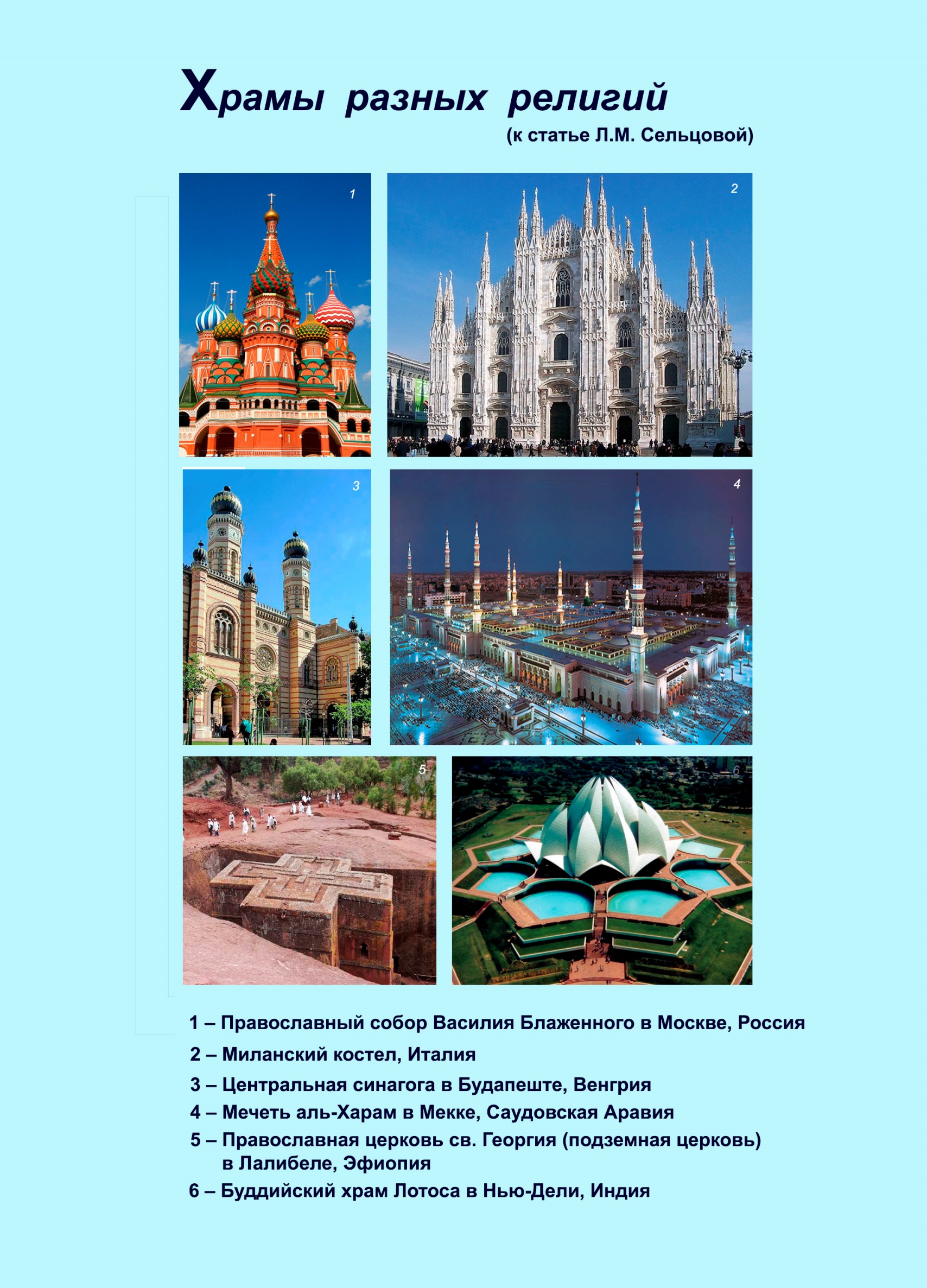 